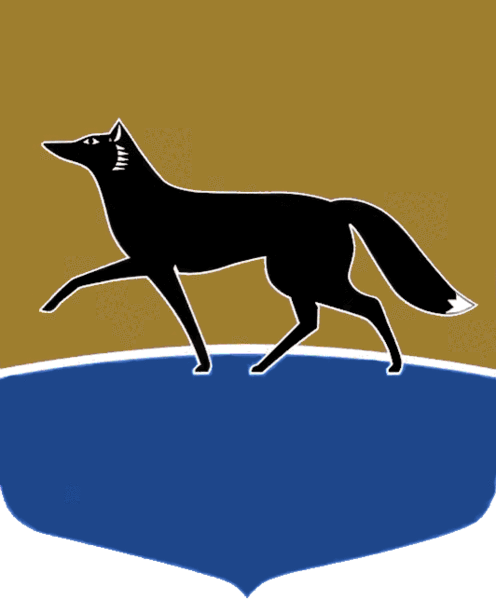 МУНИЦИПАЛЬНОЕ ОБРАЗОВАНИЕ ГОРОДСКОЙ ОКРУГ СУРГУТХАНТЫ-МАНСИЙСКОГО АВТОНОМНОГО ОКРУГА – ЮГРЫПРЕДСЕДАТЕЛЬ ДУМЫ ГОРОДА СУРГУТАПОСТАНОВЛЕНИЕ«22» августа 2022 г. 								                 № 16О плане работы Думы города 
на сентябрь 2022 годаВ соответствии с Регламентом Думы города Сургута, утверждённым решением Думы от 27.04.2006 № 10-IV ДГ (далее – Регламент), в целях организации деятельности Думы города:1. Провести по адресу: г. Сургут, ул. Восход, 4:1) 19 – 26 сентября 2022 года заседания постоянных комитетов Думы города и депутатские слушания по вопросам проекта повестки дня одиннадцатого заседания Думы и вопросам, обозначенным в графике, согласно приложению 1 к постановлению;2)	22 сентября 2022 года заседание депутатского объединения Социалистической политической партии «СПРАВЕДЛИВАЯ РОССИЯ – ПАТРИОТЫ – ЗА ПРАВДУ» в Думе города Сургута;3) 26 сентября 2022 года заседание депутатского объединения Всероссийской политической партии «ЕДИНАЯ РОССИЯ» в Думе города Сургута;4) 28 сентября 2022 года в 10.00 одиннадцатое заседание Думы города 
по вопросам проекта повестки дня согласно приложению 2 к постановлению.2.	Считать возможным внесение изменений в приложения 1, 2 
к постановлению с учётом предложений субъектов правотворческой инициативы без внесения изменений в постановление.3. Субъектам правотворческой инициативы представить в Думу города: 1) не позднее 07 сентября 2022 года оригиналы проектов решений 
по вопросам, включённым в проект повестки дня одиннадцатого заседания Думы города в соответствии с планом работы Думы города, утверждённым решением Думы от 30.06.2022 № 165-VII ДГ, подготовленные и согласованные 
в порядке, установленном Регламентом;2) не позднее 16 сентября 2022 года оригиналы проектов решений 
по дополнительным вопросам, вносимым в проект повестки дня одиннадцатого заседания Думы города, подготовленные и согласованные в порядке, установленном Регламентом.4. Аппарату Думы города:1) в однодневный срок с момента представления в аппарат направить 
в Контрольно-счетную палату города проекты решений по вопросам, включённым в проект повестки дня одиннадцатого заседания Думы города, 
в соответствии с частью 5 статьи 39 Регламента;2) уточнить сведения о докладчиках по вопросам проекта повестки дня одиннадцатого заседания Думы города и вопросам, выносимым для рассмотрения на заседаниях постоянных комитетов Думы города, депутатских слушаниях, в сроки, установленные Регламентом;3) обеспечить опубликование постановления в средствах массовой информации.5.	Администрации города представить в Думу города информацию 
о докладчиках (содокладчиках) и присутствующих по вопросам проекта повестки дня одиннадцатого заседания Думы города и вопросам, выносимым 
для рассмотрения на заседаниях постоянных комитетов Думы города, депутатских слушаниях, в сроки, установленные Регламентом.6. Контроль за выполнением постановления оставляю за собой.Председатель Думы 						                        М.Н. СлеповПриложение 1 
к постановлению 
Председателя Думы городаот 22.08.2022 № 16График заседаний постоянных комитетов Думы города и депутатских слушаний на сентябрь 2022 года  Приложение 2  к постановлению  Председателя Думы города   от 22.08.2022 № 16     ПроектПовестка дняодиннадцатого заседания Думы города28 сентября 2022 года.10.00.Зал заседаний Думыгорода, ул. Восход, 4,г. Сургут1.	О внесении изменений в решение Думы города от 22.12.2021 
№ 51-VII ДГ «О бюджете городского округа Сургут Ханты-Мансийского автономного округа – Югры на 2022 год и плановый период 2023 – 2024 годов».Готовит	Администрация города 2. Об определении размера выплат при командировании на территории Донецкой Народной Республики и Луганской Народной Республики. Готовит	Администрация города 3.	О внесении изменения в решение Думы от 26.09.2019 № 479-VI ДГ 
«О дополнительной мере социальной поддержки детей из семей, признанных малоимущими». Готовит	Администрация города 4.	О внесении изменения в решение Думы города от 26.10.2013 
№ 404-V ДГ «О дополнительных мерах социальной поддержки детей-инвалидов».Готовит	Администрация города5.	О внесении изменения в решение Думы города от 02.10.2014 
№ 569-V ДГ «О дополнительных мерах социальной поддержки учащихся (воспитанников) муниципальных образовательных организаций за счёт средств бюджета города». Готовит	Администрация города 6.	О внесении изменений в решение Думы города от 27.12.2013 
№ 454-V ДГ «О дополнительной мере социальной поддержки обучающихся муниципальных образовательных учреждений». Готовит	Администрация города7. О внесении изменений в решение Думы города от 01.06.2010 
№ 755-IV ДГ «О пенсионном обеспечении лиц, замещавших муниципальные должности на постоянной основе и должности муниципальной службы». Готовит	Администрация города8. О внесении изменений в решение городской Думы от 25.03.2004 
№ 314-III ГД «Об утверждении Положения о муниципальном негосударственном пенсионном обеспечении работников органов городского самоуправления и муниципальных организаций города Сургута». Готовит	Администрация города9. О внесении изменений в решение Думы города от 26.12.2012 
№ 281-V ДГ «Об утверждении методики расчёта арендной платы 
за пользование муниципальным имуществом, расположенным на территории города».Готовит	Администрация города10.	О внесении изменений в решение Думы города от 29.09.2006 
№ 74-IV ДГ «О Правилах распространения наружной рекламы на территории города Сургута».Готовит	Администрация города11.	О внесении изменений в решение Думы города от 26.12.2017 
№ 206-VI ДГ «О Правилах благоустройства территории города Сургута».Готовит	Дума города12. О внесении изменений в решение Думы города от 29.04.2010 
№ 726-IV ДГ «О Положении о департаменте образования Администрации города». Готовит	Администрация города13. О внесении изменения в решение Думы города от 27.08.2021 
№ 791-VI ДГ «О департаменте имущественных и земельных отношений Администрации города».Готовит	Администрация города14.	О досрочном прекращении полномочий депутата Думы города Сургута VII созыва. Готовит	Дума города№п/пВопросСтатус вопросаИнициаторвопросаОснование для рассмотренияОтветственный 
за подготовку19 сентября 2022 года (14.30) – заседание постоянного комитета Думы города по бюджету, налогам, финансам и имуществу19 сентября 2022 года (14.30) – заседание постоянного комитета Думы города по бюджету, налогам, финансам и имуществу19 сентября 2022 года (14.30) – заседание постоянного комитета Думы города по бюджету, налогам, финансам и имуществу19 сентября 2022 года (14.30) – заседание постоянного комитета Думы города по бюджету, налогам, финансам и имуществу19 сентября 2022 года (14.30) – заседание постоянного комитета Думы города по бюджету, налогам, финансам и имуществу19 сентября 2022 года (14.30) – заседание постоянного комитета Думы города по бюджету, налогам, финансам и имуществу1.О внесении изменений в решение Думы города от 22.12.2021                  № 51-VII ДГ «О бюджете городского округа Сургут Ханты-Мансийского автономного округа – Югры на 2022 год 
и плановый период 2023 – 2024 годов»Вопрос для рассмотрения на заседании ДумыГлава города Филатов А.С.План работы Думы города на 
II полугодие 2022 годаАдминистрация города2.Об определении размера выплат при командировании 
на территории Донецкой Народной Республики и Луганской Народной РеспубликиВопрос для рассмотрения на заседании ДумыГлава города Филатов А.С.Дополнительный вопрос, письмо Главы города 
(вх. № 18-01-1479/2 от 18.08.2022)Администрация города3.О внесении изменений в решение Думы города от 26.12.2012 
№ 281-V ДГ «Об утверждении методики расчёта арендной платы за пользование муниципальным имуществом, расположенным на территории города»Вопрос для рассмотрения на заседании ДумыИ.о. Главы городаГуменюк М.А.Дополнительный вопрос, письмо и.о. Главы города 
(вх. № 18-01-1414/2 от 05.08.2022)Администрация города4.О пересмотре (изменении) оплаты труда тренерского составаВопрос для рассмотрения на заседании комитета Депутаты Думы города Болотов В.Н., Бехтин М.М.План работы Думы города на 
II полугодие 2022 годаАдминистрация города5.Об индексации стоимости школьного питания в 2022 году 
и рассмотрении вариантов индексации стоимости питания 
с учётом изменения индексов-дефляторовВопрос для рассмотрения на заседании комитетаДепутат Думы города Болотов В.Н.План работы Думы города на 
II полугодие 2022 годаАдминистрация города20 сентября 2022 года (14-30) – заседание постоянного комитета Думы города по социальной политике 20 сентября 2022 года (14-30) – заседание постоянного комитета Думы города по социальной политике 20 сентября 2022 года (14-30) – заседание постоянного комитета Думы города по социальной политике 20 сентября 2022 года (14-30) – заседание постоянного комитета Думы города по социальной политике 20 сентября 2022 года (14-30) – заседание постоянного комитета Думы города по социальной политике 20 сентября 2022 года (14-30) – заседание постоянного комитета Думы города по социальной политике 1.О внесении изменений в решение Думы города от 26.09.2019 
№ 479-VI ДГ «О дополнительной мере социальной поддержки детей из семей, признанных малоимущими»Вопрос для рассмотрения на заседании ДумыГлава города Филатов А.С.План работы Думы города на 
II полугодие 2022 годаАдминистрация города2.О внесении изменений в решение Думы города от 02.10.2014 
№ 569-V ДГ «О дополнительных мерах социальной поддержки учащихся (воспитанников) муниципальных образовательных организаций за счёт средств бюджета города»Вопрос для рассмотрения на заседании ДумыГлава города Филатов А.С.План работы Думы города на 
II полугодие 2022 годаАдминистрация города3.О внесении изменений в решение Думы города от 26.10.2013 
№ 404-V ДГ «О дополнительных мерах социальной поддержки детей-инвалидов»Вопрос для рассмотрения на заседании ДумыГлава города Филатов А.С.План работы Думы города на 
II полугодие 2022 годаАдминистрация города4.О внесении изменений в решение Думы города от 27.12.2013 
№ 454-V ДГ «О дополнительной мере социальной поддержки обучающихся муниципальных образовательных учреждений»Вопрос для рассмотрения на заседании ДумыГлава города Филатов А.С.План работы Думы города на 
II полугодие 2022 годаАдминистрация города5.О ходе выполнения мероприятий по строительству военно-спортивного лагеря «Барсова гора» на базе военно-прикладных видов спорта МБУ «ЦСП «Сибирский Легион»Вопрос для рассмотрения на заседании комитетаПредседатель комитета Трапезникова Э.Р.План работы Думы города на 
II полугодие 2022 годаАдминистрация города6. О создании условий по обеспечению территориальной доступности муниципального общеобразовательного учреждения для детей, проживающих в микрорайонах 35 и 35АВопрос для рассмотрения на заседании комитетаПредседатель комитета Трапезникова Э.Р.План работы Думы города на 
II полугодие 2022 годаАдминистрация города21 сентября 2022 года (14.30) – заседание постоянного комитета Думы города по нормотворчеству, информационной политике 
и правопорядку  21 сентября 2022 года (14.30) – заседание постоянного комитета Думы города по нормотворчеству, информационной политике 
и правопорядку  21 сентября 2022 года (14.30) – заседание постоянного комитета Думы города по нормотворчеству, информационной политике 
и правопорядку  21 сентября 2022 года (14.30) – заседание постоянного комитета Думы города по нормотворчеству, информационной политике 
и правопорядку  21 сентября 2022 года (14.30) – заседание постоянного комитета Думы города по нормотворчеству, информационной политике 
и правопорядку  21 сентября 2022 года (14.30) – заседание постоянного комитета Думы города по нормотворчеству, информационной политике 
и правопорядку  1.О внесении изменений в решение Думы города от 01.06.2010 
№ 755-IV ДГ «О пенсионном обеспечении лиц, замещавших муниципальные должности на постоянной основе и должности муниципальной службы»  Вопрос для рассмотрения на заседании Думы И.о. Главы городаТомазова А.Н. Дополнительный вопрос, письмо и.о. Главы города 
(вх. № 18-01-1349/2 от 22.07.2022)Администрация города2.О внесении изменений в решение городской Думы 
от 25.03.2004 № 314-III ГД «Об утверждении Положения 
о муниципальном негосударственном пенсионном обеспечении работников органов городского самоуправления 
и муниципальных организаций города»Вопрос для рассмотрения на заседании Думы И.о. Главы городаГуменюк М.А.Дополнительный вопрос, письмо и.о. Главы города 
(вх. № 18-01-1369/2 от 27.07.2022)Администрация города3.О внесении изменений в решение Думы города от 29.04.2010 
№ 726-IV ДГ «О Положении о департаменте образования Администрации города»Вопрос для рассмотрения на заседании Думы И.о. Главы городаГуменюк М.А.Дополнительный вопрос, письмо и.о. Главы города 
(вх. № 18-01-1369/2 от 27.07.2022)Администрация города4.О внесении изменения в решение Думы города от 27.08.2021 
№ 791-VI ДГ «О департаменте имущественных и земельных отношений Администрации города»Вопрос для рассмотрения на заседании Думы И.о. Главы городаТомазова А.Н.Дополнительный вопрос, письмо и.о. Главы города 
(вх. № 18-01-1468/2 от 16.08.2022)Администрация города5.О внесении изменений в решение Думы города от 26.12.2017 
№ 206-VI ДГ «О Правилах благоустройства территории города Сургута»Вопрос для рассмотрения на заседании Думы Председатель Думы города Слепов М.Н.Дополнительный вопросДума города6.О мероприятиях, направленных на ликвидацию стихийных стоянок грузового транспорта на обочинах городских автомобильных дорогВопрос для рассмотрения на заседании комитета Председатель комитета Бехтин М.М.План работы Думы города на 
II полугодие 2022 годаАдминистрация города, УМВД России по городу Сургуту22 сентября 2022 года (14.30) – заседание постоянного комитета Думы города городскому хозяйству и перспективному развития22 сентября 2022 года (14.30) – заседание постоянного комитета Думы города городскому хозяйству и перспективному развития22 сентября 2022 года (14.30) – заседание постоянного комитета Думы города городскому хозяйству и перспективному развития22 сентября 2022 года (14.30) – заседание постоянного комитета Думы города городскому хозяйству и перспективному развития22 сентября 2022 года (14.30) – заседание постоянного комитета Думы города городскому хозяйству и перспективному развития22 сентября 2022 года (14.30) – заседание постоянного комитета Думы города городскому хозяйству и перспективному развития1.О внесении изменений в решение городской Думы 
от 29.09.2006 № 74-V ДГ «О Правилах распространения наружной рекламы на территории города Сургута»Вопрос для рассмотрения на заседании Думы городаГлава города Филатов А.С.План работы Думы города на 
II полугодие 2022 годаАдминистрация города2.О состоянии дел по исполнению Администрацией города 
в рамках имеющихся полномочий решения суда ХМАО –  Югры от 05.08.2021 о признании недействующим Генерального плана города в части включения в границы населенного пункта земель лесного фонда (внесение изменений в Генеральный план 
и Правила землепользования и застройки)Вопрос для рассмотрения на заседании комитетаПредседатель комитета Клишин В.В.План работы Думы города на 
II полугодие 2022 года Администрация города22 сентября 2022 года (15.45) – заседание депутатского объединения Социалистической политической партии «СПРАВЕДЛИВАЯ 
РОССИЯ – ПАТРИОТЫ – ЗА ПРАВДУ» в Думе города Сургута22 сентября 2022 года (15.45) – заседание депутатского объединения Социалистической политической партии «СПРАВЕДЛИВАЯ 
РОССИЯ – ПАТРИОТЫ – ЗА ПРАВДУ» в Думе города Сургута22 сентября 2022 года (15.45) – заседание депутатского объединения Социалистической политической партии «СПРАВЕДЛИВАЯ 
РОССИЯ – ПАТРИОТЫ – ЗА ПРАВДУ» в Думе города Сургута22 сентября 2022 года (15.45) – заседание депутатского объединения Социалистической политической партии «СПРАВЕДЛИВАЯ 
РОССИЯ – ПАТРИОТЫ – ЗА ПРАВДУ» в Думе города Сургута22 сентября 2022 года (15.45) – заседание депутатского объединения Социалистической политической партии «СПРАВЕДЛИВАЯ 
РОССИЯ – ПАТРИОТЫ – ЗА ПРАВДУ» в Думе города Сургута22 сентября 2022 года (15.45) – заседание депутатского объединения Социалистической политической партии «СПРАВЕДЛИВАЯ 
РОССИЯ – ПАТРИОТЫ – ЗА ПРАВДУ» в Думе города Сургута26 сентября 2022 года (14.30) – депутатские слушания26 сентября 2022 года (14.30) – депутатские слушания26 сентября 2022 года (14.30) – депутатские слушания26 сентября 2022 года (14.30) – депутатские слушания26 сентября 2022 года (14.30) – депутатские слушания26 сентября 2022 года (14.30) – депутатские слушания1.О досрочном прекращении полномочий депутата Думы города  Сургута VII созываВопрос для рассмотрения на заседании Думы городаПредседатель Думы города Слепов М.Н.Дополнительный вопросДума города2.Вопросы проекта повестки дня одиннадцатого заседания Думы городаВопросы проекта повестки дня одиннадцатого заседания Думы городаВопросы проекта повестки дня одиннадцатого заседания Думы городаВопросы проекта повестки дня одиннадцатого заседания Думы городаВопросы проекта повестки дня одиннадцатого заседания Думы города26 сентября 2022 года (15.45) – заседание депутатского объединения Всероссийской политической партии «ЕДИНАЯ РОССИЯ» 
в Думе города Сургута26 сентября 2022 года (15.45) – заседание депутатского объединения Всероссийской политической партии «ЕДИНАЯ РОССИЯ» 
в Думе города Сургута26 сентября 2022 года (15.45) – заседание депутатского объединения Всероссийской политической партии «ЕДИНАЯ РОССИЯ» 
в Думе города Сургута26 сентября 2022 года (15.45) – заседание депутатского объединения Всероссийской политической партии «ЕДИНАЯ РОССИЯ» 
в Думе города Сургута26 сентября 2022 года (15.45) – заседание депутатского объединения Всероссийской политической партии «ЕДИНАЯ РОССИЯ» 
в Думе города Сургута26 сентября 2022 года (15.45) – заседание депутатского объединения Всероссийской политической партии «ЕДИНАЯ РОССИЯ» 
в Думе города Сургута28 сентября (10.00) – одиннадцатое заседание Думы города28 сентября (10.00) – одиннадцатое заседание Думы города28 сентября (10.00) – одиннадцатое заседание Думы города28 сентября (10.00) – одиннадцатое заседание Думы города28 сентября (10.00) – одиннадцатое заседание Думы города28 сентября (10.00) – одиннадцатое заседание Думы города